Cascade de glace dans le briançonnais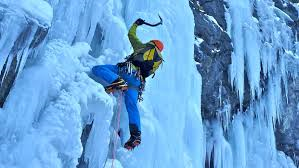 Venez découvrir la cascade de glace dans le briançonnais pendant 3 joursDu vendredi 15 au dimanche 17 février-	Vendredi : randonnée raquette et découverte des cascades de glace de la région-	Samedi : initiation à la cascade de glace (avec guide local)-	Dimanche : cascade de glace de plusieurs longueurs (toujours avec guide local)Transport pour les 4 premiers : en train couchette (réservé), départ jeudi 13 au soir de Paris Austerlitz 20 :50, retour arrivée lundi 17 matin 6 :58  à Paris AusterlitzTransport pour les suivants : à organiser !Logement : chez l’habitant à BriançonEncadrement par un guide de Haute-Montagne samedi & dimancheLa location du matériel est comprise dans le prix et se fera sur place.Tarif : 300 € / personne, repas non compris6 Places sont disponibles pour cette sortie ouverte aux adhérents adultes de S-E   Inscription en ligne sur le site (lien sur la sortie en page Actualités et Calendrier) Clôture des inscriptions : Jeudi 31 janvier 2019Une réunion préparatoire (pour les informations sur le programme et le matériel à emmener) est prévue le jeudi 31 Janvier à 20 heures au Gymnase.Pour toute information : Yannick06 76 09 06 05